Составить рассказ - описание по теме "Посуда":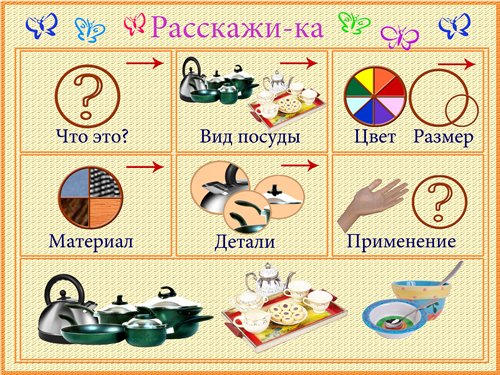 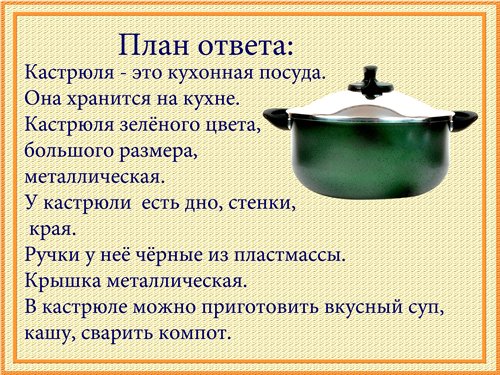                            Составить рассказ - описание по теме "Бытовые приборы":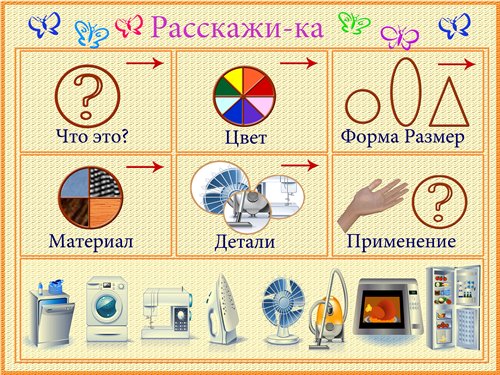 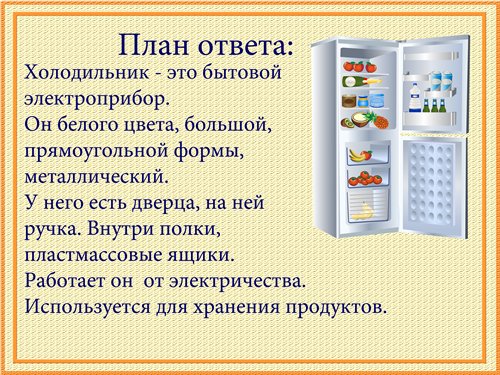                              Составить рассказ - описание по теме: "Мебель"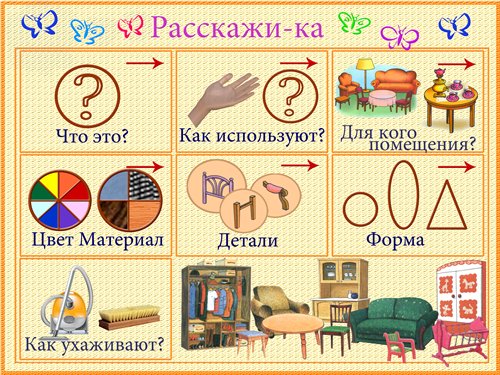 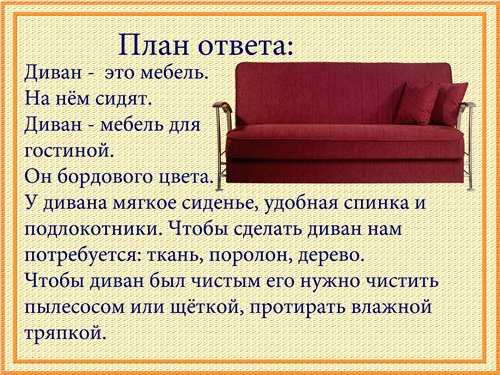                                      Составить рассказ по схеме "Птицы":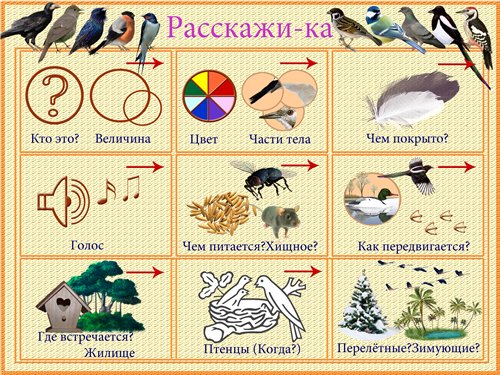 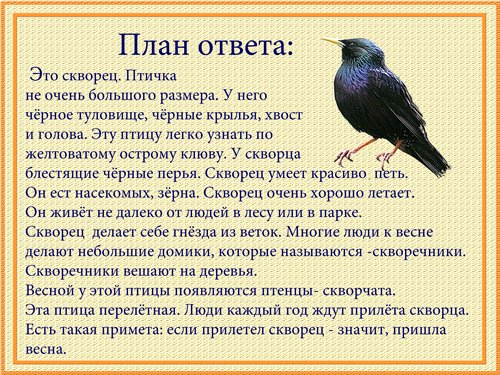                           Составить рассказ - описание по схеме "Насекомые"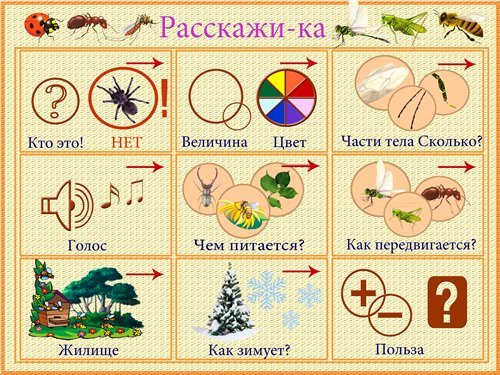 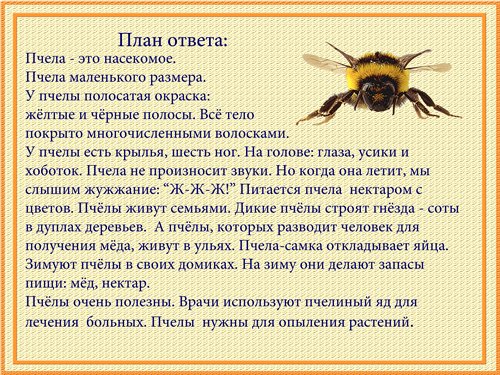                             Составить рассказ - описание по теме "Фрукты":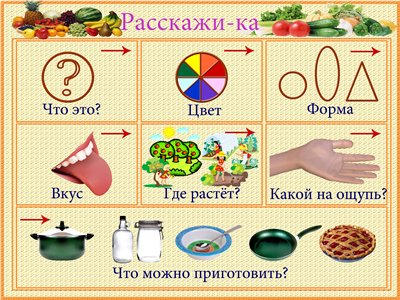 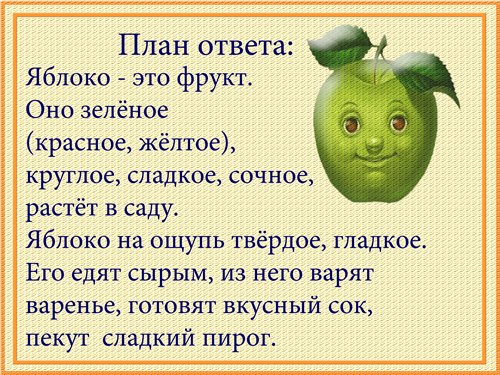                 Составить рассказ - описание по теме "Домашние животные":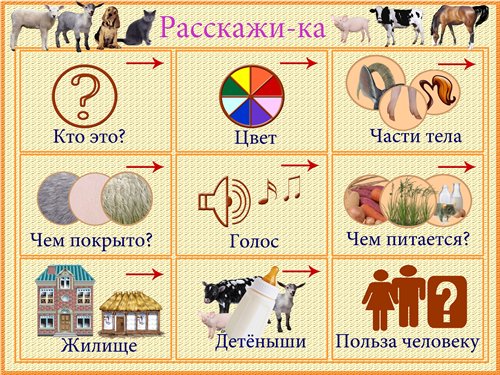 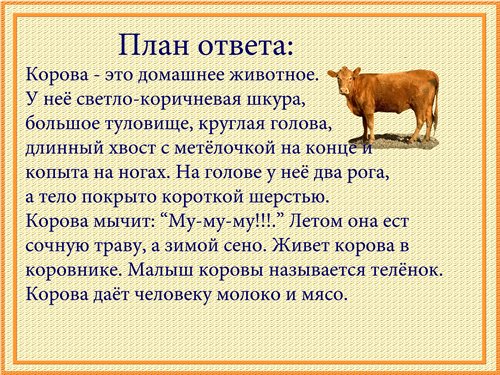                           Составить рассказ - описание по теме "Домашние птицы":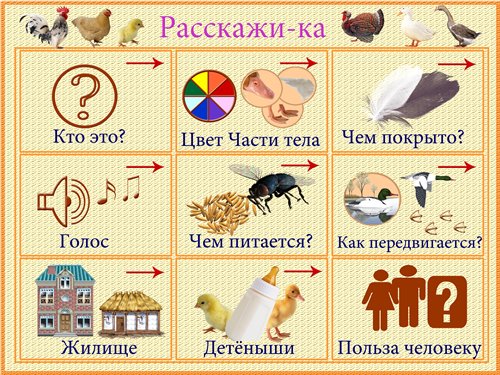 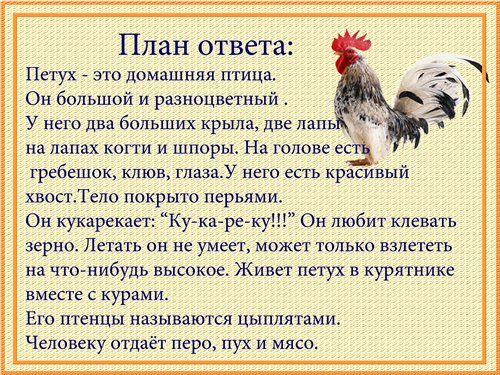 Составить рассказ - описание по теме "Дикие животные":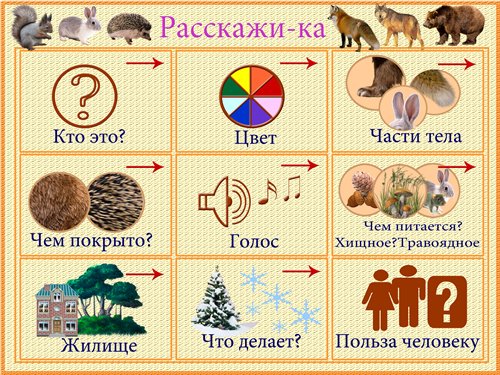 Составить рассказ - описание по теме "Деревья":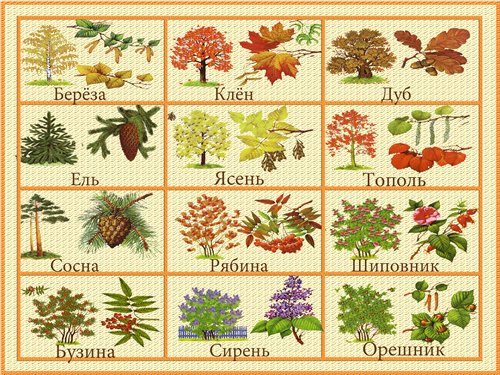 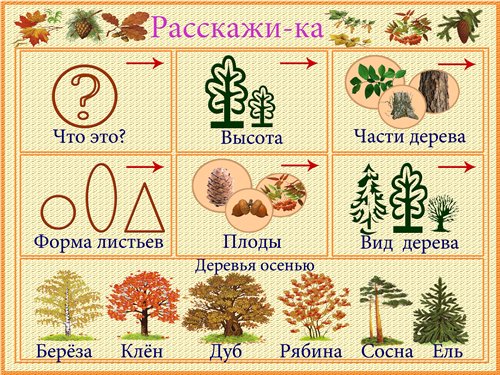 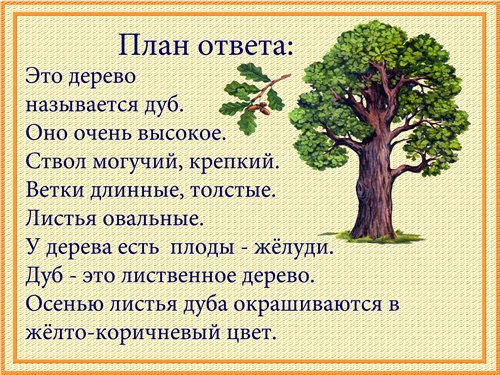 